Број: ЈНМВ 18-68/14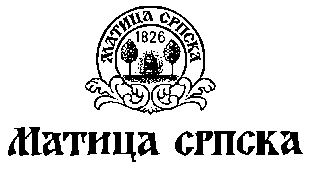 Нови Сад, 09.07.2014. годинеПОЗИВ за подношење понуде у поступку јавне набавке мале вредности број 18-68/14	У складу са чл. 39 Закона о јавним набавкама наручилац покреће поступак јавне набавке мале вредности (у даљем тексту: ЈНМВ) за припрему за штампу                  Летопис Матице српске (јул-август 2014) према спецификацији у конкурсној документацији.Право учешћа имају сви заинтересовани понуђачи који испуњавају услове предвиђене у члану 75 Закона о јавним набавкама ("Службени гласник РС" бр. 124/12).Понуде морају бити припремљене у складу са овим позивом и спецификацијом.Понуде се подносе до 16.07.2014. године у 10 часова.Понуде се достављају непосредно или путем поште на адресу Матица српска, Нови Сад, Матице српске 1, у затвореној коверти на којој су на предњој страни написани текст: "понуда - не отварај", назив и број ЈНМВ, а на полеђини назив, број телефона и адреса понуђача.Отварање понуда је јавно и обавиће се у седишту наручиоца, одмах по истеку рока за подношење понуда, и то 16.07.2014. године у 11 часова. За присуствовање јавном отварању понуда, овлашћени представник понуђача мора да достави пуномоћје Комисији за спровођење ЈНМВ, пре отварања понуда.Избор најповољније понуде обавиће се применом критеријума економски најповољнија понуда.Наручилац ће донети одлуку о додели уговора у року од три дана од дана јавног отварања понуда и исту доставити свим понуђачима.                                                                              Комисијa зајавне набавке мале вредностиУлица Матице српске, број 1 • 21000 Нови Сад, Србија      HQ: 1 Matica srpska Street • 21 000 Novi Sad, Serbia Телефон: 021 527 622 • Телефакс: 021 528 901                      Phone: +381 21 527 622 • Telefax: + 381 21 528 901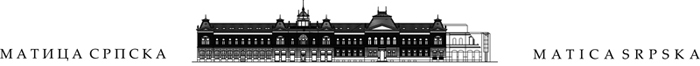 Email: ms@maticasrpska.org.rs • www.maticasrpska.org.rsБрој: ЈНМВ 18-68/14Нови Сад, 09.07.2014. годинеСПЕЦИФИКАЦИЈА	Понуда за предметну јавну набавку мале вредности обавезно мора да садржи следеће елементе:ЛЕТОПИС МАТИЦЕ СРПСКЕ ( ЈУЛ-АВГУСТ 2014)Текст тајмс ћирилица, чист текст проза и поезија.Текст је лекторисан треба преломити, коректуру и ревизију доставити у папирној верзији. Након одобрене ревизије доставити CD са припремом за штампу.Достављамо текст у електронској верзији.Цену доставити по штампарском табаку 16 страна.Спецификацију је сачинила технички уредник Матице српске Вукица Туцаков. Потрeбне информације можете добити на број телефона 021/420-199 лок. 126 или на мејл адресу  vtucakov@maticasrpska.org.rs.Све додатне информације у вези јавне набавке можете добити од Весне Стојановић, референт за јавне набавке, на број телефона 021/451-365 или на мејл адресу vstojanovic@maticasrpska.org.rs.